The Zombie Menu ProjectThe simple directions are posted below: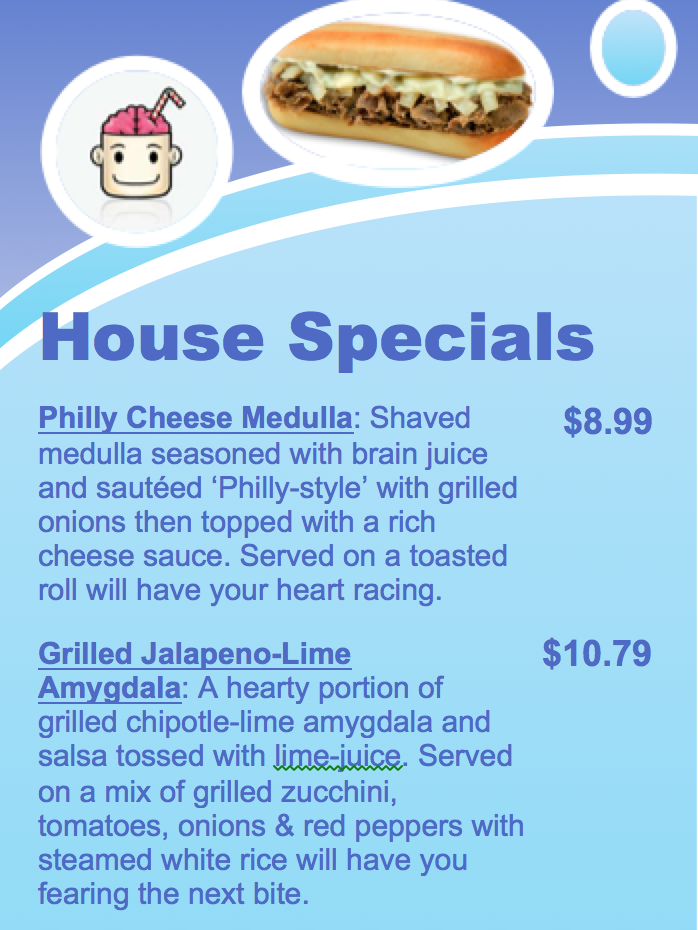 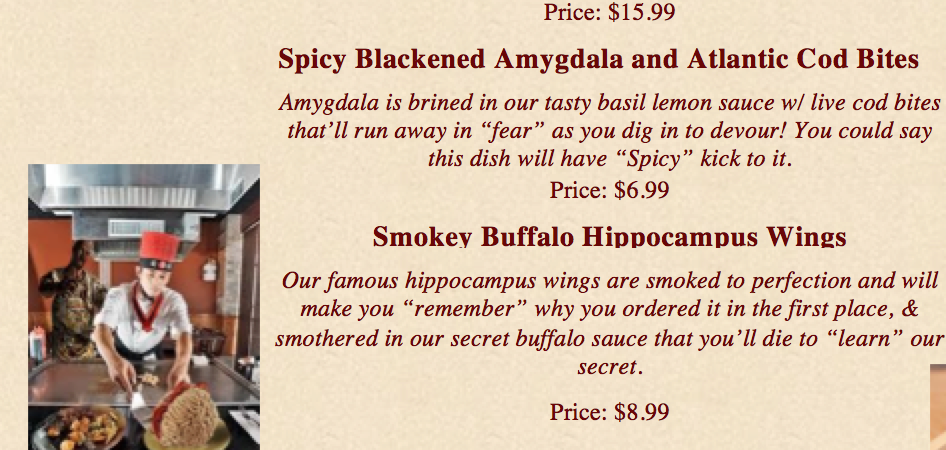 Restaurant for zombies (new!)For this option, you will need to design a menu for a restaurant for zombies. As you know, zombies are fond of eating brains, and your goal is to create seven mouth-watering brain dishes for them to enjoy.   Your menu must be in printed form when it is submitted, but you can either design it digitally or by hand. You will need to show a page from your restaurant’s menu that shows the seven dishes. The name of your restaurant should be prominent on the menu page and the name of the restaurant must be creative – think of a name that would be attractive to zombies. Each of your seven dishes must reflect a different part of the brain and be creatively named: why, for example, does Outback call its chicken dish Alice Springs Chicken? Be sure the name matches the function of the brain part as well. Each of the seven dishes must include something about the function of that part, and will need to be described in an attractive way so that a zombie will look forward to the dish – that is, don’t just mention that you are serving pituitary lobe, but perhaps “grilled pituitary that grows in your plate over a bed of sautéed jasmine rice.” You need to have pictures of three of the dishes as well. 